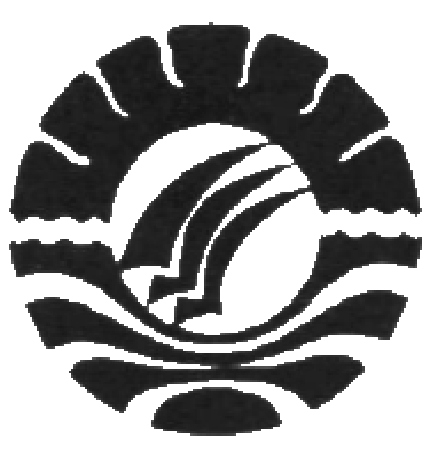 SKRIPSI PENERAPAN METODE BERMAIN PERAN (ROLE PLAYING) DALAM MENINGKATKAN HASIL BELAJAR SISWA PADA MATA PELAJARAN PKn KELAS IVSD NEGERI BARRANG CADDIKOTA MAKASSARSUJIPROGRAM STUDI PENDIDIKAN GURU SEKOLAH DASARFAKULTAS ILMU PENDIDIKANUNIVERSITAS NEGERI MAKASSAR2016